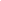 REGISTRO DEL ASPIRANTERazones para realizar estudios de posgrado: (puede marcar más de una opción)¿Por qué eligió el programa? (puede marcar más de una opción)¿Cómo se enteró de este programa? (puede marcar más de una opción)Dedicación y apoyo al programa:Modalidad que solicita para realizar sus estudios:Tiempo completo y en caso de quedar seleccionado, tendrá la posibilidad de ser postulado para la obtención de una beca ConacytTiempo Parcial o Modalidad ejecutiva, tiene la opción de estudiar la maestría con una carga de materias menor al tiempo completo, las cuales tendrá que cursar en tres años y no hay posibilidad de obtener una beca por parte de Conacyt.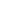 Nombre y Firma de aspirante 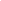 Fecha de solicitud Datos generales  ContactoAntecedentes académicos:Antecedentes profesionales relevantes:Motivos de ingreso al Programa Maestría en Diseño Avanzado Interés personal de superación.Aprovechar habilidades/vocación personal.Mejorar posibilidades de superación en el ámbito profesional.Aumentar ingresosPrepararse para el ejercicio profesional.Prepararse para estudios de doctorado.Otra (especificar):Facilidad de ingreso a la institución.Por Egresados.Cercanía geográfica.Por profesores.Enfoque hacia el diseño.Por Familiares o amistades.Enfoque profesionalizantePor folletos o carteles.Nivel académico de egresoPágina web de la Facultad/Posgrado.Posibilidad de beca.Redes socialesCosto accesible.Correo electrónico.Prestigio del programa.Otro (especificar):Prestigio de la planta docente.Facilidad de ingreso a la institución.Por Egresados.Cercanía geográfica.Por profesores.Enfoque hacia el diseño.Por Familiares o amistades.Enfoque profesionalizantePor folletos o carteles.Nivel académico de egresoPágina web de la Facultad/Posgrado.Posibilidad de beca.Redes socialesCosto accesible.Correo electrónico.Prestigio del programa.Otro (especificar):Prestigio de la planta docente.Tiempo que le puede dedicar a los estudios de posgrado (horas por semana):Tendrá apoyo económico de alguna institución para realizar los estudios de posgrado:Tendrá apoyo económico de alguna institución para realizar los estudios de posgrado:sinoInstitución:Institución:En caso de ser seleccionado no se le garantiza obtener beca CONACyT podría dedicarse al programa:En caso de ser seleccionado no se le garantiza obtener beca CONACyT podría dedicarse al programa:SíNoTiempo completo2 años Tiempo parcial o modalidad ejecutiva3 años